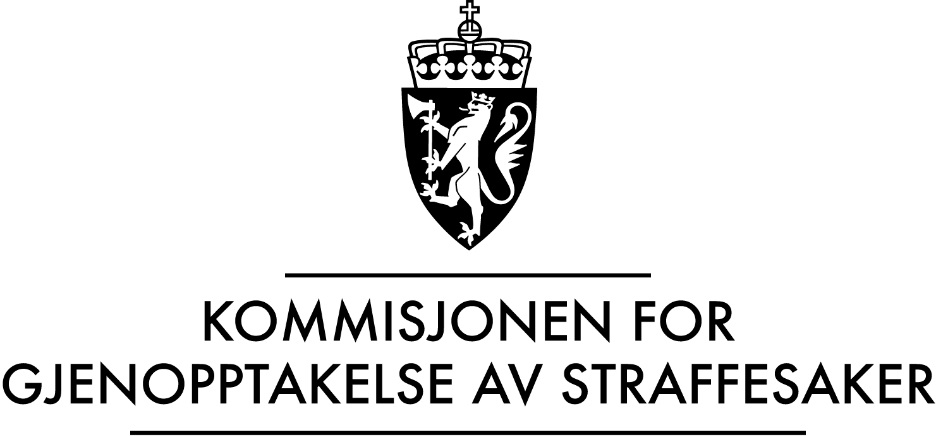 SKJEMA FORBEGJÆRING OM GJENÅPNINGUtfylt skjema med eventuelle vedlegg sendes til:Kommisjonen for gjenopptakelse av straffesakerPostboks 2097 VikaN-0125 OsloHvis du trenger hjelp til utfylling av skjemaet, vennligst kontakt kommisjonen på:Telefon:		22 40 44 00					Telefaks: 	22 40 44 01E-post:	 	post@gjenopptakelse.no Internett:	www.gjenopptakelse.noDersom du ikke er representert ved advokat, vil du normalt få tilbud om å snakke med en av kommisjonens utredere etter at vi har innhentet straffesaksdokumentene fra politiet. Hvis det er spørsmål i skjemaet du ikke har svart på, kan vi om nødvendig få svar på disse i møtet. LES DETTE FØR DU FYLLER UT SKJEMAETKort om utfylling av skjemaetVennligst prøv å besvare alle spørsmålene i skjemaet. I punkt 16 bør du kort angi hvilke grunner du har for at saken bør gjenåpnes, og du kan gjerne skrive dette på et eget ark som vedlegges. Før du fyller ut skjemaet bør du ha tenkt gjennom følgende spørsmål:Er du dømt i en straffesak i Norge?Er dommen rettskraftig? (Dvs. at ankefristen er utløpt uten at du har anket, at du har vedtatt dommen eller at anken er ferdigbehandlet).Mener du at det er gjort feil som kan ha betydning for spørsmålet om skyld eller straffutmåling?Er disse feilene noe nytt som ikke ble berørt under domstolsbehandlingen av din sak?Bistand fra advokat eller privat etterforsker?Du trenger ikke advokat for å begjære gjenåpning, men du har rett til å la deg bistå av advokat på ethvert trinn av saken. Vi vil veilede deg dersom du trenger det, og vi kan også bistå ved utfylling av dette skjemaet. Oppnevning av forsvarer på det offentliges bekostning finner bare sted når særlige grunner tilsier det. Ettersom kommisjonen har en selvstendig utredningsplikt, er det heller ikke nødvendig å bruke privat etterforsker.Videre saksgangNår vi har mottatt utfylt skjema fra deg, vil vi registrere din begjæring om gjenåpning og innhente de opplysninger som er nødvendig for å ta stilling til om det er grunnlag for å gjenåpne saken. Kommisjonen har taushetsplikt. Dersom du ikke har advokat, vil vi som hovedregel ta kontakt med deg for å avtale tidspunkt for en innledende samtale hvor vi kan gå nærmere gjennom saksforholdet og din begjæring om gjenåpning. Forholdet til fornærmedeDersom begjæringen din ikke forkastes men utredes videre, vil eventuelle fornærmede (eller etterlatte) bli underrettet om at du har begjært gjenåpning av saken. Fornærmede og etterlatte har da rett til dokumentinnsyn og til å uttale seg, og de kan be om å få avgi forklaring til kommisjonen. Fornærmede og etterlatte skal også underrettes om utfallet av saken når kommisjonen har truffet sin avgjørelse.Aktuelle bestemmelser i straffeprosesslovenPå siste side i dette skjemaet er det gjengitt noen aktuelle bestemmelser som gjelder for gjenåpning av straffesaker. Har du noen spørsmål må du bare ta kontakt med kommisjonen, og en av utrederne vil gi deg nødvendig veiledning.Del 1: 	Personlig informasjonDersom du er kjent eller har vært kjent under andre navn, vennligst besvar spørsmål 7 Del 2:	Blir du representert av noen?Dersom en organisasjon eller en person som ikke er advokat skal søke kommisjonen om gjenåpning på dine vegne, må det legges ved en skriftlig fullmakt fra deg som viser at du gir tillatelse til dette. Del 3:	Opplysninger om dom og begjæring om gjenåpningDet er ønskelig med enkelte opplysninger om hvilket politidistrikt som etterforsket saken og hvilken domstol som dømte i saken. Fyll ut rubrikkene så langt du har informasjon.15.	Beskriv i korte trekk hvorfor du mener at saken skal gjenåpnes. Dersom dette ikke er tilstrekkelig plass, vennligst skriv på eget ark som vedlegges denne begjæringen.Del 4:	Spesielle omstendigheterDel 5:	Advokater17.		Hvilke advokater har du tidligere benyttet i anledning saken?Del 6:	ErklæringJeg ønsker at Kommisjonen for gjenopptakelse av straffesaker skal vurdere min begjæring om gjenåpning.  Jeg vet at dette betyr at kommisjonen vil innhente, registrere og oppbevare nødvendig materiale og informasjon om min sak, og jeg gir kommisjonen mitt samtykke til dette.Del 7:	Erklæring om fritak fra taushetspliktFor å kunne utrede saken fullstendig kan det være at Kommisjonen for gjenopptakelse av straffesaker må innhente informasjon fra den eller de advokater du benyttet før/under hovedforhandling og ankebehandling. Dette vil innebære at kommisjonen må ha tilgang til din saksmappe hos din(-e) advokat(-er), herunder eventuelle dokumenter i tilknytning til advokatens forberedelse av din sak og eventuelle notater fra konfidensielle samtaler mellom deg og din advokat.For å frigjøre denne type informasjon må du frita advokaten(-e) fra deres taushetsplikt overfor kommisjonen. Dersom du er villig til å gi ditt samtykke til dette, vennligst signer i rubrikken under. Dette vil gi advokaten(-e) rett til å gi nødvendig informasjon til Kommisjonen for gjenopptakelse av straffesaker.Det kan også være aktuelt for oss å innhente informasjon fra andre personer du har betrodd deg til, for eksempel fengselsprest, prest eller forstander i registrert trossamfunn eller sosial- og helsearbeidere i fengselet. Øvrige personer og / eller institusjoner vi vil kunne ha behov for å snakke med, kan være sosialkontoret, barnevernet, psykolog, psykiater og lege. Dersom dette blir nødvendig, vil vi ta kontakt med deg og be deg avgi et skriftlig samtykke til dette. Noen aktuelle bestemmelser om gjenåpning i straffeprosessloven:§ 390. Gjenåpning kan kreves når en dommer eller et lagrettemedlem som har deltatt i behandlingen av saken, etter loven var utelukket fra dommerstillingen eller ugild, og det er grunn til å anta at dette kan ha hatt betydning for avgjørelsen.	Gjenåpning kan likevel ikke kreves av en part som har eller kunne ha gjort feilen gjeldende under saken.§ 391. Til gunst for siktede kan gjenåpning kreves: NavnFornavn, mellomnavnEtternavnBosted og tlf.AdressePostnr. og stedTelefon Mobiltlf.Fødselsnummer. (11 siffer) StatsborgerskapTolkHvis du har behov for tolk – hvilket språk må tolken kunne?Hvis du soner i fengsel eller annen institusjonNavn på institusjonAdressePostnr. og stedTelefonTidspunkt for løslatelseTidligere navnFornavn, mellomnavnEtternavnNavn på person, advokat eller organisasjon som bistår i denne sakAdresse og telefon til den som eventuelt bistår degPolitidistrikt           (som etterforsket saken)Domstol Kryss avDatoHøyesterettHvilken / hvorLagmannsrettTingrett (By- eller herredsrett)Hva ble du dømt for? Straffens lengde?Er du innkalt til soning – når og hvor?Dersom det var noen medtiltalte i saken, vennligst oppgi navn     Din begrunnelse for at saken bør gjenåpnes: 16. Er det spesielle grunner som gjør at vi bør behandle din sak raskt, for eksempel din helsetilstand, bevis som kan gå tapt eller liknende?NavnAdresse og telefonSignaturDato/StedSignaturDato/Sted1)når dommer, lagrettemedlem, protokollfører, tjenestemann i politi eller påtalemyndighet, aktor, forsvarer, sakkyndig eller rettstolk har gjort seg skyldig i straffbart forhold med hensyn til saken, eller et vitne har gitt falsk forklaring i saken, eller et dokument som er brukt under saken er falsk eller forfalsket, og det ikke kan utelukkes at dette har innvirket på dommen til skade for siktede,når dommer, lagrettemedlem, protokollfører, tjenestemann i politi eller påtalemyndighet, aktor, forsvarer, sakkyndig eller rettstolk har gjort seg skyldig i straffbart forhold med hensyn til saken, eller et vitne har gitt falsk forklaring i saken, eller et dokument som er brukt under saken er falsk eller forfalsket, og det ikke kan utelukkes at dette har innvirket på dommen til skade for siktede,2)når en internasjonal domstol eller FNs menneskerettskomité i sak mot Norge har funnet atnår en internasjonal domstol eller FNs menneskerettskomité i sak mot Norge har funnet ata)a)avgjørelsen er i strid med en folkerettslig regel som Norge er bundet av, og ny behandling må antas å burde føre til en annen avgjørelse, ellerb.b.saksbehandlingen som ligger til grunn for avgjørelsen er i strid med en folkerettslig regel som Norge er bundet av, hvis det er grunn til å anta at saksbehandlingsfeilen kan ha innvirket på avgjørelsens innhold, og gjenåpning er nødvendig for å bøte på den skade som feilen har medført.3)når det opplyses en ny omstendighet eller skaffes frem et nytt bevis som synes egnet til å føre til frifinnelse eller avvisning eller til anvendelse av en mildere strafferegel eller en vesentlig mildere rettsfølge. I sak hvor det ikke er idømt frihetsstraff, overføring til tvungent psykisk helsevern etter straffeloven § 39, tvungen omsorg etter straffeloven §  eller rettighetstap, kan det ikke påberopes nye opplysninger eller bevis som vedkommende burde ha gjort gjeldende på et tidligere tidspunkt.når det opplyses en ny omstendighet eller skaffes frem et nytt bevis som synes egnet til å føre til frifinnelse eller avvisning eller til anvendelse av en mildere strafferegel eller en vesentlig mildere rettsfølge. I sak hvor det ikke er idømt frihetsstraff, overføring til tvungent psykisk helsevern etter straffeloven § 39, tvungen omsorg etter straffeloven §  eller rettighetstap, kan det ikke påberopes nye opplysninger eller bevis som vedkommende burde ha gjort gjeldende på et tidligere tidspunkt.§ 392.Selv om vilkårene i §§ 390 eller 391 ikke er til stede, kan gjenåpning til gunst for siktede besluttes når Høyesterett har fraveket en lovtolking som den tidligere har lagt til grunn, og som dommen bygger på.           Det samme gjelder når særlige forhold gjør det tvilsomt om dommen er riktig, og tungtveiende hensyn tilsier at spørsmålet om siktedes skyld blir prøvd på ny.§ 397.Kommisjonen har plikt til å veilede den som begjærer gjenåpning, slik at han eller hun kan vareta sitt tarv best mulig. Kommisjonen skal av eget tiltak vurdere om siktede har behov for veiledning.        Kommisjonen kan oppnevne offentlig forsvarer for siktede når særlige grunner tilsier det. Reglene i §§ 101-107 gjelder i så fall tilsvarende. Kommisjonen kan oppnevne bistandsadvokat etter reglene i § 107a. Reglene i §§ 107b-107g gjelder så langt de passer. Kommisjonens beslutninger etter § 78 andre ledd om godtgjørelse til forsvarer og bistandsadvokat er endelige.        Gjelder begjæringen en avgjørelse som etter sin art ikke kan gjenåpnes, eller inneholder den ingen grunn som etter loven kan føre til gjenåpning, kan kommisjonen uten nærmere behandling forkaste begjæringen etter reglene om kjennelse. Det samme gjelder hvor begjæringen av andre grunner åpenbart ikke kan føre frem. Avgjørelsen kan tas av kommisjonens leder eller nestleder. Når en avgjørelse etter første punktum ikke byr på tvil, kan den treffes uten annen begrunnelse enn en henvisning til bestemmelsen her.        Dersom begjæringen ikke forkastes etter reglene i tredje ledd, forelegges den for den annen part. Dersom den foreløpige prøvingen bygger på andre opplysninger enn dem som fremgår av begjæringen, skal også disse forelegges for partene til uttalelse før avgjørelsen treffes. Dette gjelder likevel ikke opplysning som siktede ikke har rett til å gjøre seg kjent med etter § 264, eller som stammer fra parten selv.        Kommisjonen underretter fornærmede og etterlatte i lovbestemt rekkefølge om begjæringen, med mindre den forkastes etter tredje ledd. Fornærmede og etterlatte i lovbestemt rekkefølge skal gjøres kjent med sin rett til dokumentinnsyn, til å uttale seg og til å be om å avgi forklaring for kommisjonen, samt muligheten til å få oppnevnt bistandsadvokat.§ 392.Selv om vilkårene i §§ 390 eller 391 ikke er til stede, kan gjenåpning til gunst for siktede besluttes når Høyesterett har fraveket en lovtolking som den tidligere har lagt til grunn, og som dommen bygger på.           Det samme gjelder når særlige forhold gjør det tvilsomt om dommen er riktig, og tungtveiende hensyn tilsier at spørsmålet om siktedes skyld blir prøvd på ny.§ 397.Kommisjonen har plikt til å veilede den som begjærer gjenåpning, slik at han eller hun kan vareta sitt tarv best mulig. Kommisjonen skal av eget tiltak vurdere om siktede har behov for veiledning.        Kommisjonen kan oppnevne offentlig forsvarer for siktede når særlige grunner tilsier det. Reglene i §§ 101-107 gjelder i så fall tilsvarende. Kommisjonen kan oppnevne bistandsadvokat etter reglene i § 107a. Reglene i §§ 107b-107g gjelder så langt de passer. Kommisjonens beslutninger etter § 78 andre ledd om godtgjørelse til forsvarer og bistandsadvokat er endelige.        Gjelder begjæringen en avgjørelse som etter sin art ikke kan gjenåpnes, eller inneholder den ingen grunn som etter loven kan føre til gjenåpning, kan kommisjonen uten nærmere behandling forkaste begjæringen etter reglene om kjennelse. Det samme gjelder hvor begjæringen av andre grunner åpenbart ikke kan føre frem. Avgjørelsen kan tas av kommisjonens leder eller nestleder. Når en avgjørelse etter første punktum ikke byr på tvil, kan den treffes uten annen begrunnelse enn en henvisning til bestemmelsen her.        Dersom begjæringen ikke forkastes etter reglene i tredje ledd, forelegges den for den annen part. Dersom den foreløpige prøvingen bygger på andre opplysninger enn dem som fremgår av begjæringen, skal også disse forelegges for partene til uttalelse før avgjørelsen treffes. Dette gjelder likevel ikke opplysning som siktede ikke har rett til å gjøre seg kjent med etter § 264, eller som stammer fra parten selv.        Kommisjonen underretter fornærmede og etterlatte i lovbestemt rekkefølge om begjæringen, med mindre den forkastes etter tredje ledd. Fornærmede og etterlatte i lovbestemt rekkefølge skal gjøres kjent med sin rett til dokumentinnsyn, til å uttale seg og til å be om å avgi forklaring for kommisjonen, samt muligheten til å få oppnevnt bistandsadvokat.§ 392.Selv om vilkårene i §§ 390 eller 391 ikke er til stede, kan gjenåpning til gunst for siktede besluttes når Høyesterett har fraveket en lovtolking som den tidligere har lagt til grunn, og som dommen bygger på.           Det samme gjelder når særlige forhold gjør det tvilsomt om dommen er riktig, og tungtveiende hensyn tilsier at spørsmålet om siktedes skyld blir prøvd på ny.§ 397.Kommisjonen har plikt til å veilede den som begjærer gjenåpning, slik at han eller hun kan vareta sitt tarv best mulig. Kommisjonen skal av eget tiltak vurdere om siktede har behov for veiledning.        Kommisjonen kan oppnevne offentlig forsvarer for siktede når særlige grunner tilsier det. Reglene i §§ 101-107 gjelder i så fall tilsvarende. Kommisjonen kan oppnevne bistandsadvokat etter reglene i § 107a. Reglene i §§ 107b-107g gjelder så langt de passer. Kommisjonens beslutninger etter § 78 andre ledd om godtgjørelse til forsvarer og bistandsadvokat er endelige.        Gjelder begjæringen en avgjørelse som etter sin art ikke kan gjenåpnes, eller inneholder den ingen grunn som etter loven kan føre til gjenåpning, kan kommisjonen uten nærmere behandling forkaste begjæringen etter reglene om kjennelse. Det samme gjelder hvor begjæringen av andre grunner åpenbart ikke kan føre frem. Avgjørelsen kan tas av kommisjonens leder eller nestleder. Når en avgjørelse etter første punktum ikke byr på tvil, kan den treffes uten annen begrunnelse enn en henvisning til bestemmelsen her.        Dersom begjæringen ikke forkastes etter reglene i tredje ledd, forelegges den for den annen part. Dersom den foreløpige prøvingen bygger på andre opplysninger enn dem som fremgår av begjæringen, skal også disse forelegges for partene til uttalelse før avgjørelsen treffes. Dette gjelder likevel ikke opplysning som siktede ikke har rett til å gjøre seg kjent med etter § 264, eller som stammer fra parten selv.        Kommisjonen underretter fornærmede og etterlatte i lovbestemt rekkefølge om begjæringen, med mindre den forkastes etter tredje ledd. Fornærmede og etterlatte i lovbestemt rekkefølge skal gjøres kjent med sin rett til dokumentinnsyn, til å uttale seg og til å be om å avgi forklaring for kommisjonen, samt muligheten til å få oppnevnt bistandsadvokat.